Формирование читательской грамотности у детей старшего дошкольного возраста посредством метода «Сторисек»Васильева Людмила Евгеньевна, воспитатель БДОУ г. Омска «Центр развития ребенка – детский сад № 355»«Чтение – ничто; осмысленное чтение – кое-что;чтение осмысленное и прочувственное – совершенство».А.С.ПушкинВ последнее время, в результате огромного количества перемен в жизни общества, проблема формирования читательской грамотности у подрастающего поколения стала наиболее острой. Современные дети не хотят и не любят читать. Чтение уходит на второй план, становится неинтересным. И как следствие – у детей начальных классов низкий уровень читательской грамотности и культуры в целом. Поэтому приобщение дошкольников к детской литературе справедливо называется одним из важнейших направлений в работе детского сада.Читательская грамотность – способность человека понимать и использовать тексты, размышлять о них и заниматься чтением для того, чтобы достигать своих целей, расширять свои знания и возможности, участвовать в социальной жизни. Одним из действенных методов формирования читательской грамотности у детей старшего дошкольного возраста является метод Сторисек. «Сторисек» - в переводе с английского «Мешок историй», был разработан в Великобритании в 1994 году. Основатель «Сторисека» англичанин Нейл Гриффитс. Он считает, что сначала нужно решить «Как помочь ребёнку стать читателем?», а потом уже «Как учить ребёнка читать!»Как же можно изготовить мешок историй, Это полотняный или вязаный из пряжи мешок. У нас он 30*40 см. Нам его помогли смастерить родители, связав из яркой разноцветной пряжи. Потом намастер – классе дети вместе с родителями украсили мешок пуговицами,  смастерили надпись «Мешок историй». Чтобы заинтересовать детей мы с помощью специальной программы создали Qr-код к литературному произведению. Этот код легко считывается с помощью телефона. И дети узнают, с каким произведением их будут знакомить. Затем подбираются компоненты для комплекта: это художественная иллюстрированная детская книга, мягкие игрушки, куклы или фигурки героев, реквизиты, научно – популярная книга по теме, маски, компакт – диски, языковая игра и пр.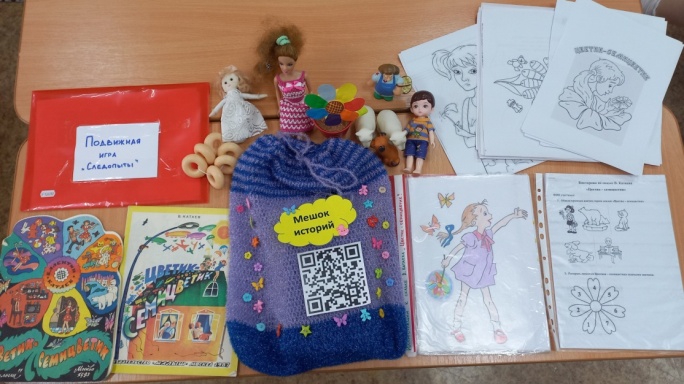 Задачи «Сторисека»:- прослушивать во время чтения взрослыми хороших книг,- расширять кругозор,- пополнять и расширять словарный запас,- развивать навык осмысленного чтения,- развивать навык обсуждения художественного произведения,- развивать социальные навыки,-стимулировать интерес к книге.Этапы работы над созданием Сторисека:Подготовительный этап.Определяется произведение детской художественной литературы, которому посвящается «Сторисек».Критерии отбора книги:- книга, соответствующая возрасту детей;- качественные иллюстрации;- произведение удобное для громкого чтения;- доступный и интересный уровень книги для детского восприятия.Затем подготавливается мешок для комплекта материалов, подбираются остальные компоненты для комплекта.  Это могут быть Игрушки (мягкие, резиновые фигурки, пальчиковые и перчаточные куклы, маски и пр.), являющиеся прообразами героев выбранного произведения. Подбирается научно-популярная книга на тему близкую к художественному произведению. Разрабатываются литературные игры, задачами которых должны стать:(расширение кругозора, развитие лексикона, навыков осмысленного чтение, связной речи, социальных навыков, самоуверенности).Основной этап.1. Работа с художественным произведением (чтение, вопросы по содержанию, рассматривание иллюстраций).2. Работа с научно-популярной книгой (предложите поделиться своими впечатлениями об иллюстрациях; вспомните понравившиеся факты, например, о животных; составьте список вопросов, на которые дети хотели бы узнать ответы).3. При помощи игрушек разыграйте содержание книги (сами или вместе с детьми) во время чтения книги или после. 4. Проведите игру с элементами театрализации, где героями могут быть игрушки или сами дети, стимулируйте детей к проигрыванию сюжетов книги. 5. Поговорите о реквизите, спросите детей, кому они принадлежат, как и когда нужно их использовать. 6. Поиграйте в литературные игры.6. Работа с аудиокнигой (коллективное прослушивание с одновременным рисованием, раскрашиванием.).Завершающий этап.Собираются впечатления о книге (произведении), уточняется запрос детей.Мы хотим вас познакомить с опытом работына примере литературной сказки В. Катаева «Цветик-семицветик» для детей 5-6 лет.Компоненты для Мешка историй по сказке В. Катаева «Цветик-семицветик»:1. Красочно оформляется Мешок историй2. Создаётся Qr–код к литературному произведению «Цветик-семицветик»3. Подбирается красочная книга со сказкой В. Катаева «Цветик-семицветик».4. Аудио сказка (CD).5. Мультфильм (DVD).6. Загадки.7. Маски, игрушки – прообразы героев сказки (собака, вороны, наряд для старушки, оборудование для изображения Северного полюса, игрушки - белые медведи, ваза).8. Муляжи: цветик - семицветик, ваза, баранки.9. Раскраски по сказке и карандаши.10.Настольные игры: лото животные севера.11. Научно - познавательные энциклопедии о диких животных Севера, о климате Северного полюса.12. Игра «Иллюстрация к сказке» - необходимо нарисовать иллюстрацию к сказке (как домашнее задание с родителями).13. Игра «Крокодил» - с помощью мимики и пантомимики изобразить героев произведения.14. «Найди пословицу» - подбор и объяснение, почему выбрали эту пословицу, найди лишнюю пословицу.15. Сюжетно-ролевые игры по мотивам произведения.16. Разрабатываются бланки заданий викторины по сказке В. Катаева «Цветик-семицветик».Главное условие: все игры необходимо соотнести с произведением.План сторисека «Цветик-семицветик»:1. С помощью телефона считывается Qr–код, и дети узнают о том, что сегодня они будут знакомится со сказкой В. Катаева «Цветик-семицветик».2. Чтение сказки «Цветик-семицветик» с показом иллюстраций.Вопросы детям:- Понравилось ли вам произведение?- Что понравилось?- Кто главный герой сказки? И др.3. Знакомим детей с биографией автора (интересные факты из жизни).4. Отгадайте загадки и назовите остальных героев сказки.Окраска сероватая,Повадкой вороватая.Крикунья хрипловатая,Известная персона - это (ворона).Летом ходит без дорогиВозле сосен и берёз,А зимой он спит в берлогеОт мороза прячет нос (медведь).Я верный человека друг.
Имею множество заслуг.
На цепь привязан во дворе.
Зимою сплю я в конуре (собака).Ровно семь лепестков, Нет пестрее цветков. Оторвешь лепесток– Полетит он на восток, И на север, и на юг, И вернется к нам он в круг. (Цветик - семицветик).Вопросы детям по сюжету сказки:- Кто послал Женю в магазин?- Зачем девочка Женя отправилась в магазин?- Что произошло по пути домой с Женей?- Какие желания она загадала?- Какое желание Жени больше вам понравилось? Почему?- Какая по характеру Женя (добрая, злая)? Ит.д.5. Игра «Крокодил» - при помощи мимики или пантомимики изобразить героев сказки (выбрать картинки с изображением героев сказки и изобразить, остальные отгадывают).6. Игра «Подбери пословицу к сказке» - выбрать подходящую по смыслу пословицу.Без беды друга не узнаешь.Без друга в жизни туго.Нет друга - ищи, а нашёл - береги.Птица сильна крыльями, а человек дружбой.Сам пропадай, а товарища выручай.7. Чтение энциклопедии о диких животных Севера, о климате Северного полюса.8. Настольная игра лото «Животные севера».9. Проиграть сюжеты из сказки с помощью кукол, фигурок животных и муляжей. 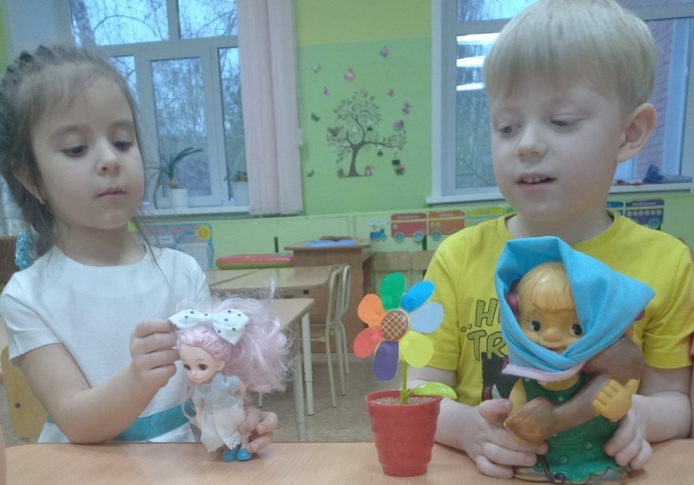 10. Просмотр мультфильма.11. Подвижная игра «Следопыты»(найти следы медведя, человека, собаки, вороны).12. Игра-моделирование «Составь цветик - семицветик из палочек».13. Игра «Иллюстрация к сказке» - необходимо нарисовать иллюстрацию к сказке (как домашнее задание с родителями).14. Прослушивание  аудиокниги (коллективное прослушивание с одновременным раскрашиванием раскрасок к сказке).15. Предложить детям поучаствовать в викторине по сказке В. Катаева «Цветик-семицветик».16. Поделитесь своими впечатлениями.- Кто из сказки вам понравился больше всего? Почему?- Какие чувства у вас возникли, когда вы слушали сказку?- Как главная героиня проявляла себя в разных ситуациях при встрече с собакой, ребятами, мальчиком?- Какими качествами она обладает?- Женя положительный или отрицательный герой сказки?- Какая главная мысль в сказке?- Чему сказка учит?Совместная образовательная деятельность с мешком историй может продолжаться в течение нескольких дней. Его можно пополнять и дальше, в зависимости от поставленных задач. Мешок историй можно передать в любую семью или группу ДОУ для чтения и изучения произведения. Метод Сторисек оказывает огромную помощь в повышение мотивации у детей при формировании навыков осмысления звучащей речи, навыков пересказа и рассказывания. А так же формирует устойчивый интерес к книге.